Rural Africa Mobile Clinic Programs Photos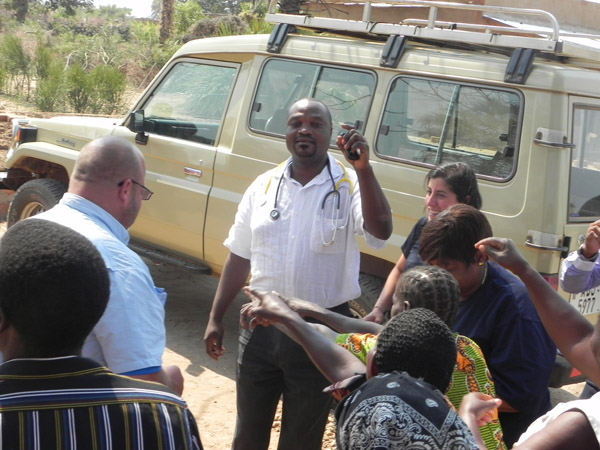 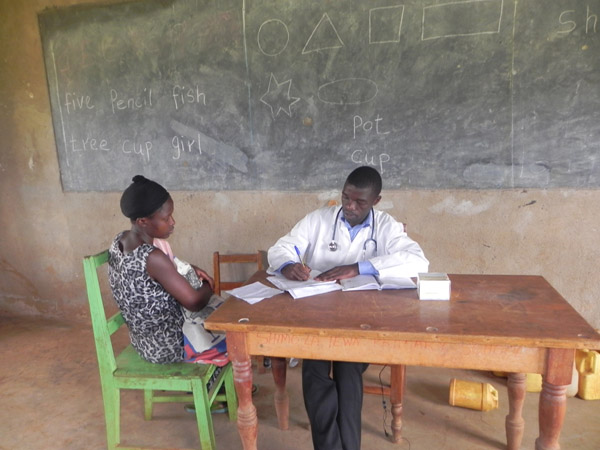 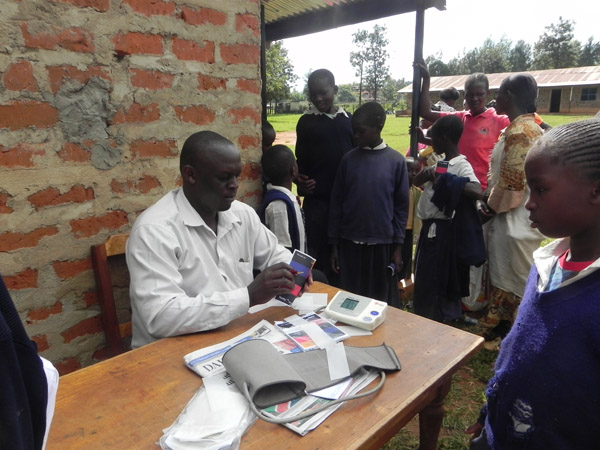 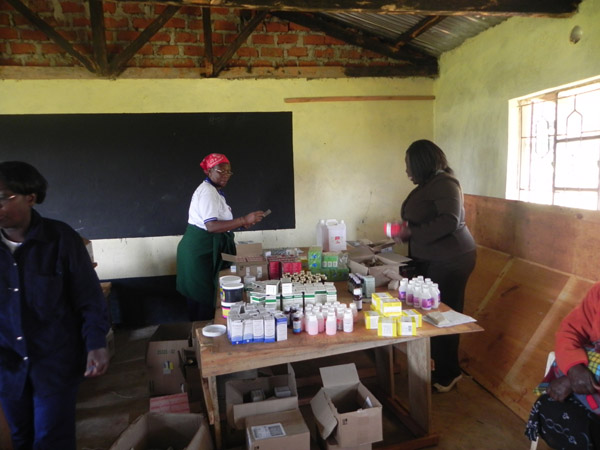 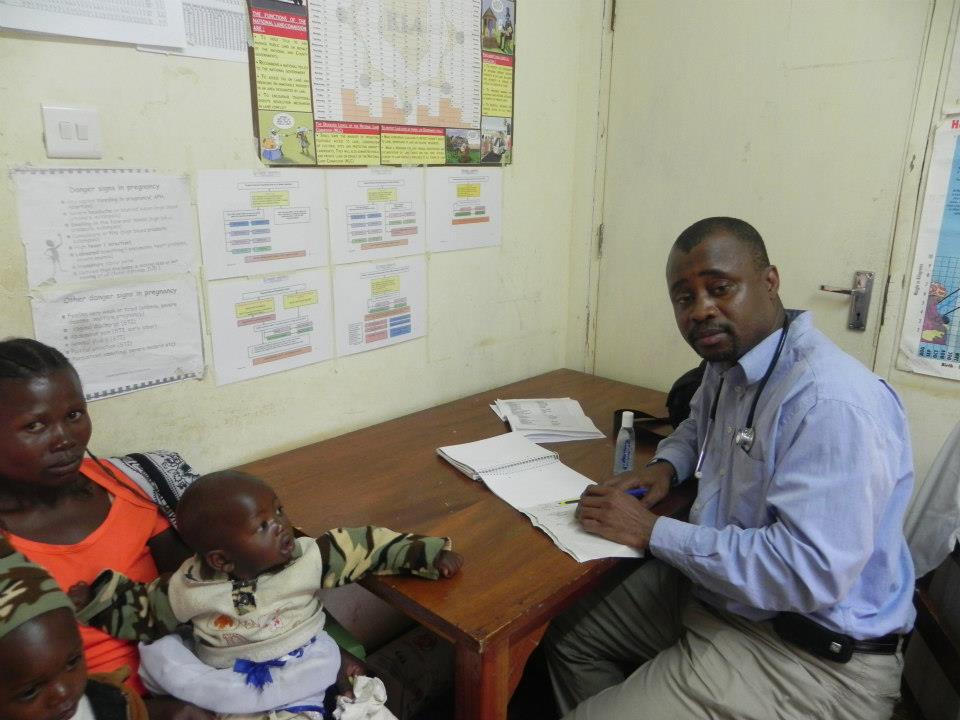 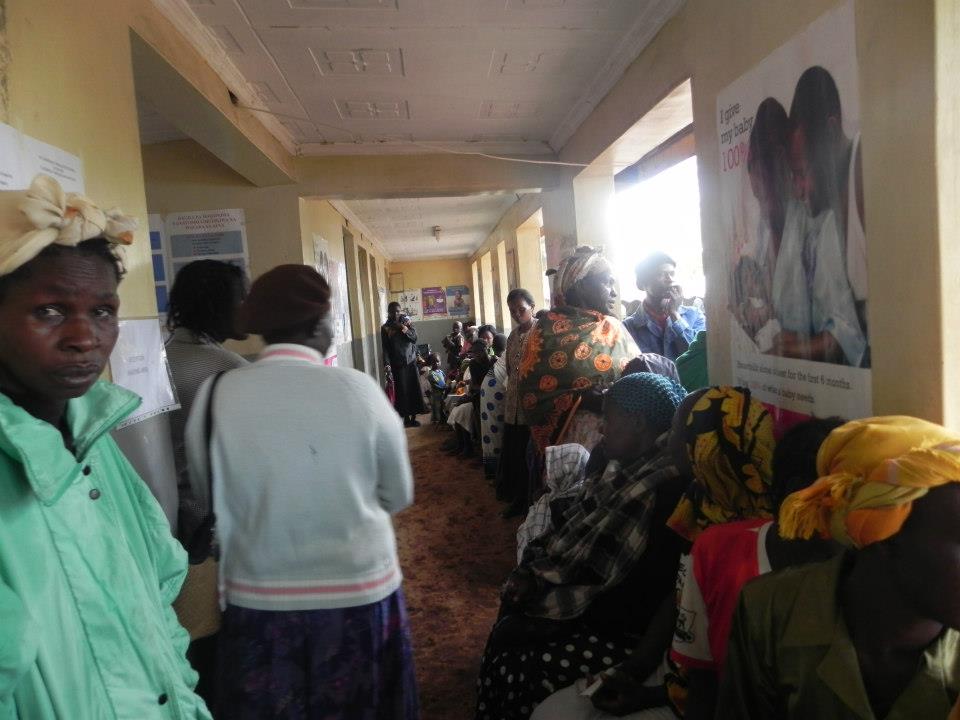 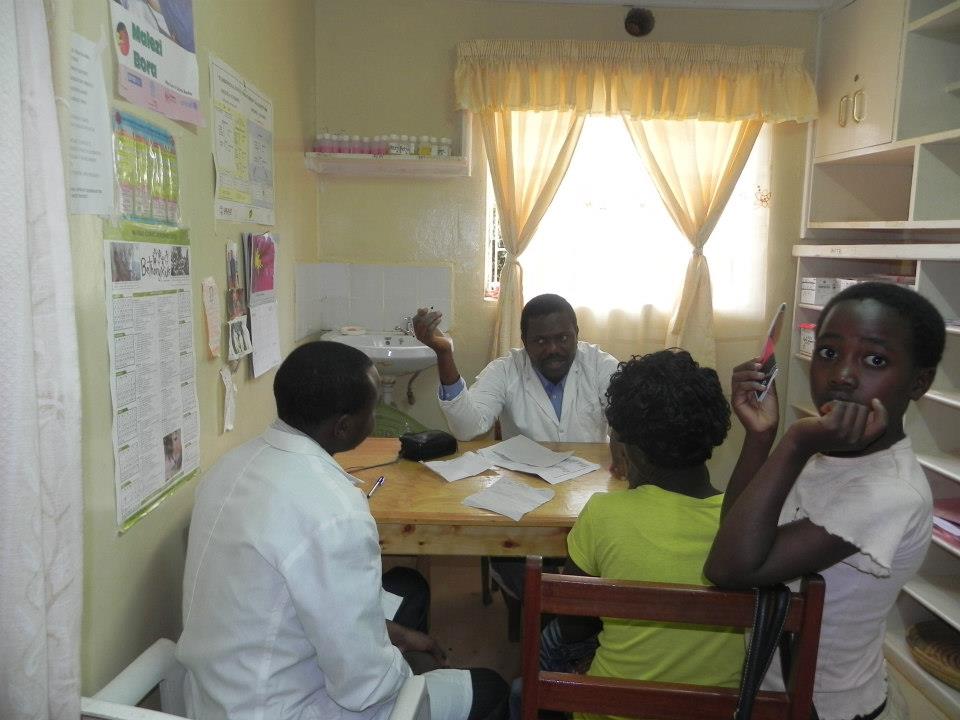 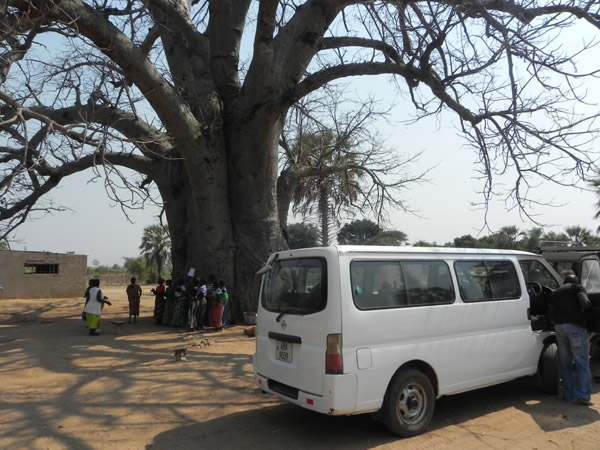 